Тема: Удививший весь мир шан кобыз.Цель урока: Познакомить учащихся с казахским народным инструментом – шанкобыз
Задачи : Воспитывать уважение и любовь к музыке, являющейся вершиной музыкального искусства.
- формировать навыки  анализа музыкальных произведений;
- развивать слух у учащихся, умение распознавать звучание различных музыкальных произведений;
- прививать интерес к инструментам народовТип урока: Комбинированный урокМетоды: наглядно-слуховойХод урокОрганизационный момент. Традиционное приветствие на трех языках.2. Проверка домашнего задания3. Формирование новых знаний4. Распевка гамм5. Пение песни, Ты а я да мы с тобой1.Проверка домашнего задания.1.-что такое айтыс? Поэтическое состязание акынов. Термин произошел от глаголов «айту» говорит и «айтысу» состязаться.2. Какими качествами должен обладать акын, чтобы победит в айтысе? Акын должен уметь импровизировать. Описывать все что видит вокруг, все что ему нравится и не нравится. 3.-Кто такие скоморохи? что умели делать скоморохи? Скоморохи русские народные бродячие артисты.  Скоморохов уважали за что они говорили правду всем князям.1.-Найдите на картинке скоморох и назовите цифру ? 2.-Какую роль играли жырау в казахском обществе?3.-Почему разные народы очень любили и сохраняли свои героические сказания.2.Сообщение новой темы.Язычковые казахские музыкальные инструментыШанкобыз -самозвучащий металлический язычковый казахский музыкальный инструмент, напоминающий маленькую лиру. При игре шанкобыз прикладывают ко рту, который служит резонатором. Различная высота звуков достигается сменой положения языка исполнителя. Звук шанкобыза отличается большим количеством обертонов (призвуков), что придает ему сходство с человеческим голосом, а также дает массу возможностей в звукоподражании. Шанкобыз, изготавливаемый также из дерева, бамбука, кости, под различными названиями распространен у многих народов Евразии. В далеком прошлом при камлании шаманы при игре на шанкобызе мастерски имитировали звуки природы: шум дождя, пение кукушки, бег скакуна, стук дятла, шум ветра, журчание воды и др.Шанкобыз: переплетение музыки и традиции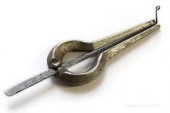 К редким и не достаточно распростаненным видам музыкального наследия казахов относятся шанкобыз. Что нам известно о шанкобызе? Мы знаем, что этот инструмент ассоцируется с древним обычаем тюрков ─ шаманством. Его душе проницающий «голос» всегда трогает душу, звук исходящий от него необычен и нужно отметить, красив. Красив настолько, что слушая ее мы дышим вместе с облаками, витеам вместе с ветром, забываемся и окунаемся в таинственное и мистическое.Что представляет собой шанкобыз?Шанкобыз, как мы знаем, это древний казахский музыкальный инструмент. Во многих энциклопедиях его описывают  в качестве металлического пластинчатого язычкового музыкального инструмента. Этот инструмент состоит из кованой железной дуги в середине которой прикреплен язычок. Этот язычок делается в виде стальной пластинки с крючком на конце. Шанкобыз по размеру совсем маленький. Его размер всего около 5-7 см. Есть интересный факт о том, что на шанкобызе играли преимущественно женщины при убаюкивании своих малышей в колыбели. Играя на шанкобызе надевали на пальцы рук конырау, то есть кольца с колокольчиками. Они и создавали красочный звуковой фон, который на самом деле успокаивали и дарили душе покой.Как играть на шанкобызе?Когда мы говорим музыкальных наследиях, то мы несомненно интеерсуемся вопросом, как играть на ней. Как создать красивую мелодию с помощью народных инстументов?Итак, техника игры на шанкобызе, которую заложили наши предки, на самом деле достаточно проста. Шанкобыз прижимают к зубам, рот при этом служит как бы  резонатором, и ударяя пальцами по крючку приводят язычок в состояние вибрации. Различная высота звука достигается сменой положения языка исполнителя.Шанкобыз отклик древностиС помощью шанкобыза древние шаманы, баксы при совершении своих традиционно шаманских обрядов могли имитировать звуки природы. Бурление рек, шум дождя, стук дятла, пение кукушки, бег скакуна, шум ветра, журчание воды ─ все это самые сокровенные звуки, которые рождает шанкобыз. Исследователи этого музыкального инстумента, отмечают, что при добавлении горловых звуков можно было получить реальное трехголосие. Такие музыкальные трюки выполняли мастера─виртуозы, которые исполняли кюи на шанкобызе. В звуках шанкобыза присутствуют обертоны, то есть призвуки. И это придает этим звукам сходство с человеческим голосом.Сегодня, шанкобыз считается одним из экзотических инструментов. Радует то, что многие молодые люди с большим интересом относятся к шанкобызу. И я смею полагать, что шанкобыз станет неотъемлемой частью музыкальной жизни молодежи. Легенда о шанкобызеУ алтайских народов сохранилась интересная легенда о происхождении этого маленького инструмента. Однажды охотник во время охоты услышал какой-то странный мелодичный звук. Оказалось, что это медведь забрался за старой сухое дерево и дергает за сучок.  Загадочный звук так понравился охотнику что он смастерил себе из веточки дерева инструмент. Когда охотник начал на нем играть инструмент завибрировал и издал нежные звуки. Так появился комус-алтайский варган.Этот маленький инструмент разные народы не переняли у друг друга а придумали сами. 3.Вокально-хоровая работа. - Разработка речевого аппарата. - Распевка «ЭХО»- Распевка до мажор-Распевка Ми- Распевка Ма, мэ, ми, ме, му.-Распевка ехал грека через рекуЕхал Грека через реку, 
видит Грека - в реке рак. 
Сунул Грека руку в реку, 
рак за руку Грека - цап!Итоги уроков: Шанкобыз какой инструмент ?Что такое резонатор ?Из чего зделано Шанкобыз ?Шаманы при игре на шанкобызе имитировали какие звуки ? Что узнали нового?–Что понравилось?Задание на дом: Пересказ, нарисовать в тетради шанкобыз.